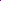 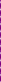 Remarque :……………………………………………………………………………………………………………………………………………………………………………………………………………………………………………………………………………………………………………………………………………………………………………………………………………………………………………………………………………………………………………………………………………………………………………………………………………………………………………………………………………………………………………………………………………………………………………………………………………………………………………………………………………………………………………………………………………………………………………………………………………………………………………………………………………………………………………………………………………………………………………………………………………………………………………………………………………………………………………………………………………………………………………………………………………………………………………………………………………………………………………………………………………………………………………………………………………………………………………………………………………………………………………………………………………………………………………………………………………………………………………………………………………………………………………………………………………………………………………………………………………………………………………………………………………………………………………………………………………………………………………………………………………………………………………………………………………………………………………………………………………………………………………………………………………………………………………………………………………………………………………………………………………………………………………………………………………………………………………………………………………………………………………………………………………………………………………………………………………………………………………………………………………………………….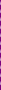 Remarque :……………………………………………………………………………………………………………………………………………………………………………………………………………………………………………………………………………………………………………………………………………………………………………………………………………………………………………………………………………………………………………………………………………………………………………………………………………………………………………………………………………………………………………………………………………………………………………………………………………………………………………………………………………………………………………………………………………………………………………………………………………………………………………………………………………………………………………………………………………………………………………………………………………………………………………………………………………………………………………………………………………………………………………………………………………………………………………………………………………………………………………………………………………………………………………………………………………………………………………………………………………………………………………………………………………………………………………………………………………………………………………………………………………………………………………………………………………………………………………………………………………………………………………………………………………………………………………………………………………………………………………………………………………………………………………………………………………………………………………………………………………………………………………………………………………………………………………………………………………………………………………………………………………………………………………………………………………………………………………………………………………………………………………………………………………………………………………………………………………………………………………………………………………………………….Remarque :……………………………………………………………………………………………………………………………………………………………………………………………………………………………………………………………………………………………………………………………………………………………………………………………………………………………………………………………………………………………………………………………………………………………………………………………………………………………………………………………………………………………………………………………………………………………………………………………………………………………………………………………………………………………………………………………………………………………………………………………………………………………………………………………………………………………………………………………………………………………………………………………………………………………………………………………………………………………………………………………………………………………………………………………………………………………………………………………………………………………………………………………………………………………………………………………………………………………………………………………………………………………………………………………………………………………………………………………………………………………………………………………………………………………………………………………………………………………………………………………………………………………………………………………………………………………………………………………………………………………………………………………………………………………………………………………………………………………………………………………………………………………………………………………………………………………………………………………………………………………………………………………………………………………………………………………………………………………………………………………………………………………………………………………………………………………………………………………………………………………………………………………………………………………….ConjugaisonObjet : Les trois temps : le passé composé, le présent et le futurObjectif : Identifier le temps du verbe de la phrase en se référant aux termes temporelsPetit carnet.Remarque :Remarque :Remarque :……………………………………………………………………………………………………………………………………………………………………………………………………………………………………………………………………………………………………………………………………………………………………………………………………………………………………………………………………………………………………………………………………………………………………………………………………………………………………………………………………………………………………………………………………………………………………………………………………………………………………………………………………………………………………………………………………………………………………………………………………………………………………………………………………………………………………………………………………………………………………………………………………………………………………………………………………………………………………………………………………………………………………………………………………………………………………………………………………………………………………………………………………………………………………………………………………………………………………………………………………………………………………………………………………………………………………………………………………………………………………………………………………………………………………………………………………………………………………………………………………………………………………………………………………………………………………………………………………………………………………………………………………………………………………………………………………………………………………………………………………………………………………………………………………………………………………………………………………………………………………………………………………………………………………………………………………………………………………………………………………………………………………………………………………………………………………………………………………………………………………………………………………………………………….PhonétiqueObjet : Les sons é [e] è [ε]Objectif : Orthographier correctement les mots contenant Les sons é [e] è [ε]Remarque :……………………………………………………………………………………………………………………………………………………………………………………………………………………………………………………………………………………………………………………………………………………………………………………………………………………………………………………………………………………………………………………………………………………………………………………………………………………………………………………………………………………………………………………………………………………………………………………………………………………………………………………………………………………………………………………………………………………………………………………………………………………………………………………………………………………………………………………………………………………………………………………………………………………………………………………………………………………………………………………………………………………………………………………………………………………………………………………………………………………………………………………………………………………………………………………………………………………………………………………………………………………………………………………………………………………………………………………………………………………………………………………………………………………………………………………………………………………………………………………………………………………………………………………………………………………………………………………………………………………………………………………………………………………………………………………………………………………………………………………………………………………………………………………………………………………………………………………………………………………………………………………………………………………………………………………………………………………………………………………………………………………………………………………………………………………………………………………………………………………………………………………………………………………………….……………………………….	……..……………………………….	……..…………………………………20 …..Niveau : 6ème annéeModule : 1Journée : 1De ……. h ……. à ……. h ……ActivitésActivitésCompétenceObjectif spécifiqueContenuMoyen didactiqueExpression orale25’Intégrer les acquis liés aux règles de prononciation du françaisComprendre les objectifs du module et élaborer la carte d’exploration de pistesThème : Travailler pour s’épanouirT. N.B. D. Manuel p.9Projet d’écriture15’Mettre en œuvre des stratégies d’écriture : planifier, mettre en texte et réviserComprendre le projet d’écritureJe raconte un événement en rapport avec le travailT. N. Manuel p.9Lecture40’Mettre en œuvre des stratégies de lecture pour construire le sens d’un texteRéaliser les activités proposées pour contrôler la compréhension on du texteCompréhensionTexte «Apprentie comédienne»T. N. Manuel p.11Grammaire35’Intégrer les acquis liés aux règles de fonctionnement de la langueReconnaître et utiliser les déterminants, le nom commun et le nom propre et les pronoms personnelsLes déterminants (articles), le nom commun et le nom propre et les pronoms personnelsT. N. Manuel p.13Cahier d’activités p.4 -……………………………….	……..……………………………….	……..…………………………………20 …..Niveau : 6ème annéeModule : 1Journée : 2De ……. h ……. à ……. h ……ActivitésActivitésCompétenceObjectif spécifiqueContenuMoyen didactiqueMise en train15’Intégrer les acquis liés aux règles de prononciation du françaisComprendre le poèmePoème :Le boulangerT. N. Figurines Manuel p.10Expression orale25’Etablir un contact socialDécrire/Raconter un évènement.Les types et formes de phrases L’énumérationLa phrase complexe:T. N.B. D.Lecture40’Mettre en œuvre des stratégies de lecture pour construire le sens d’un texteIdentifier les différentes parties du récitFonctionnementTexte «Apprentie comédienne»T. N. Manuel p.11Cahier d’activités p.6Conjugaison35’Intégrer les acquis liés aux règles de fonctionnement de la langueIdentifier les trois temps de l’indicatif et reconnaître et utiliserle verbe a l’infinitif et le verbe conjuguéles trois temps de l’indicatif (présent, passe compose, futur) / le verbe a l’infinitif et le verbe conjuguéT. N. Manuel p.14Cahier d’activités p.7……………………………….	……..……………………………….	……..…………………………………20 …..Niveau : 6ème annéeModule : 1Journée : 3De ……. h ……. à ……. h ……ActivitésActivitésCompétenceObjectif spécifiqueContenuMoyen didactiqueMise en train15’Intégrer les acquis liés aux règles de prononciation du françaisRéciter le poème de façon expressivePoème :Le boulanger1ère partieT. N. Figurines Manuel p.10Expression orale25’Etablir un contact socialSituer des lieux.Etre+nom de métier/Je voudrais Les types et formes de phrases L’énumération/La phrase complexeT. N.B. D. FigurinesLecture40’Mettre en œuvre des stratégies de lecture pour construire le sens d’un texteRéaliser les activités proposées pour contrôler la compréhension du texteCompréhensionTexte «Une parfumeuse enherbe»T. N. Manuel p.15Projet d’écriture35’Mettre en œuvre des stratégies d’écriture : planifier, mettre en texte et réviserCompléter un récit en respectant la règle de non répétitionChoix du sujet et élaboration de l’outil d’aide: Structure du récit Entraînement 1T. N.Cahier d’activités p.9- 10……………………………….	……..……………………………….	……..…………………………………20 …..Niveau : 6ème annéeModule : 1Journée : 4De ……. h ……. à ……. h ……ActivitésActivitésCompétenceObjectif spécifiqueContenuMoyen didactiqueExpression orale25’Etablir un contact socialJustifier un choixLes types et formes de phrases parce que	maisEtre+nom de métier/Je voudraisT. N. Manuel p.9Cahiers de classeLecture30’Mettre en œuvre des stratégies de lecture pour construire le sens d’un texteReconnaître les trois temps : présent, futur et passé composéFonctionnementTexte «Une parfumeuse enherbe»T. N. Manuel p.15Cahier d’activités p.11Orthographe30’Intégrer les acquis liés aux règles de fonctionnement de la langueEcrire les verbes à l’infinitif après à, de, par, pour, sansLe verbe après les prépositions à, de, par, pour, sansT. N. Manuel p.17Cahier d’activités p.11Projet d’écriture30’Mettre en œuvre des stratégies d’écriture : planifier, mettre en texte et réviserRéécrire et produire un texte en respectant la règle de non contradictionStructure du récitEntraînement 2T. N.Cahier d’activités p.12-13……………………………….	……..……………………………….	……..…………………………………20 …..Niveau : 6ème annéeModule : 1Journée : 5De ……. h ……. à ……. h ……ActivitésActivitésCompétenceObjectif spécifiqueContenuMoyen didactiqueAuto-dictée20’Intégrer les acquis liés aux règles de fonctionnement de la langueReproduire de mémoire un paragrapheCamilla est la fille d'un parfumeur. Son père lui demande de décrire un à un les parfums dans unT. N.Cahier de classe Manuel p.9Expression orale25’Etablir un contact socialS’informer/InformerFaire la connaissance de quelqu’un Avoir le soutien de quelqu’unAvoir le soutien de quelqu’unT. N.B. D. FigurinesLecture35’Mettre en œuvre des stratégies de lecture pour construire le sens d’un texteLire de manière intelligible et expressiveCompréhensionTexte «Témoignages»T. N. Manuel p.18Gram. Conju.35’Intégrer les acquis liés aux règles de fonctionnement de la langueIntégrer les acquis pour compléter et produire des textes courtsles trois temps de l’indicatif (présent, passe compose, futur) / le verbe a l’infinitif et le verbe conjuguéT. N.Cahier d’activités p .14-15……………………………….	……..……………………………….	……..…………………………………20 …..Niveau : 6ème annéeModule : 1Journée : 6De ……. h ……. à ……. h ……ActivitésActivitésCompétenceObjectif spécifiqueContenuMoyen didactiqueMise en train15’Intégrer les acquis liés aux règles de prononciation du françaisRéciter le poème de façon expressivePoème :Le boulanger2ème partieT. N. Figurines Manuel p.10Etablir un contact socialProduire un énoncé oral enIntégrationT. N.Expression orale25’intégrant les structures et le lexique étudiéLes types et formes de phrases Etre+nom de métierJe voudrais/ L’énumérationB. D. FigurinesLecture35’Mettre en œuvre des stratégies de lecture pour construire le sens d’un texteS’informer sur la protection de la natureFonctionnementTexte «Témoignages»T. N. Manuel p.18Cahier d’activités p.16Orthographe40’Intégrer les acquis liés aux règles de fonctionnement de la langueOrthographier correctement des verbes précédés des prépositions a, de, par, pour, sansLe verbe après les prépositions à, de, par, pour, sansT. N. Manuel p.17Cahier d’activités p.17……………………………….	……..……………………………….	……..…………………………………20 …..Niveau : 6ème annéeModule : 1Journée : 7De ……. h ……. à ……. h ……ActivitésCompétenceObjectif spécifiqueContenuMoyen didactiqueLecture documentaire35’Mettre en œuvre des stratégies de lecture pour construire le sens d’un texteS’informer et débattre sur des métiers et des professionsLes métiers et les professionsT. N. FigurinesManuel p.20-21Dictée20’Intégrer les acquis liés aux règles de fonctionnement de la langueEcrire sous la dictée du maître des mots, des phrases ou un paragrapheMots à dicter : gagner - d’argent - mois - vendeuse - magasin - maintenant - faire Phrases à dicter : Elle rêve d’être bibliothécaire. Elle choisira, chassera et rangera les livres pour les lecteurs.T. N.G. maître p.185 Cahiers de classe Cahiers d'activités p.29Projet d’écriture35’Mettre en œuvre des stratégies d’écriture : planifier, mettre en texte et réviserProduire un texte narratif en respectant la structure du récit et les règles de cohérences étudiéesStructure du récitProductionT. N. Figurines Manuel p.21Lecture suivie25’Mettre en œuvre des stratégies de lecture pour construire le sens d’un texteLire et commenter le 1er épisodeConte : «Malik et Flèche»1er épisodeT. N.B. DG. maître p.190……………………………….	……..……………………………….	……..…………………………………20 …..Niveau : 6ème annéeModule : 1Journée : 8De ……. h ……. à ……. h ……ActivitésCompétenceObjectif spécifiqueContenuMoyen didactiqueMise en train15’Intégrer les acquis liés aux règles de prononciation du françaisRéciter le poème de façon expressivePoème :Le boulangerT. N. Figurines Manuel p.10Page vocabulaire25’Intégrer les acquis liés aux règles de prononciation du françaisApprendre un vocabulaire nouveau et jouer avec des mots lies au thème du travailla boite a mots - jeux de motsT. N.Manuel p.38-39Lecture-action35’Mettre en œuvre des stratégies de lecture pour construire le sens d’un texteDécouvrir un nouveau métier : le découpeur animalierLe tableau découpéT. N. Manuel p.24Matériel demandéBibliothèque de classe40’Mettre en œuvre des stratégies de lecture pour construire le sens d’un texteAménager le coin de lectureAménagement du coin de lectureFiches lecteur contes……………………………….	……..……………………………….	……..…………………………………20 …..Niveau : 6ème annéeModule : 1Journée : 9De ……. h ……. à ……. h ……ActivitésActivitésCompétenceObjectif spécifiqueContenuMoyen didactiqueMise en train15’Intégrer les acquis liés aux règles de prononciation du françaisRéciter le poème de façon expressivePoème :Silence on tourneT. N. Figurines Manuel p.10Expression orale25’Etablir un contact socialdécrire un métierLes types et formes de phrases Pour + infinitifEtre+nom de métierT. N.B. D. FigurinesGrammaire35’Intégrer les acquis liés aux règles de fonctionnement de la langueProduire des phrases et identifier les déterminants, les noms propres, les pronoms personnels et les noms communsLes déterminants (articles), le nom commun et le nom propre et les pronoms personnelsT. N.Conjugaison40'Intégrer les acquis liés aux règles de fonctionnement de la langueEmployer les verbes dans le temps qui convient pour compléter des phrasesles trois temps de l’indicatif (présent, passe compose, futur) / le verbe a l’infinitif et le verbe conjuguéT. N.